EBP - L’analyse d’une entreprise avec un PGI (Progiciel de Gestion Intégré)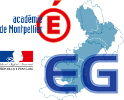 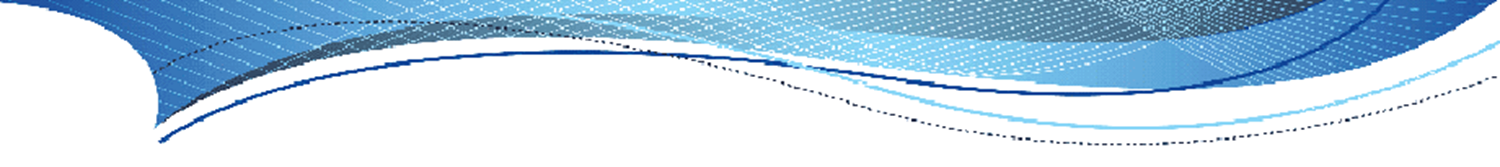 CAS VINTAGELa société VINTAGE France a été créée en 2006 sous la forme juridique d’une société anonyme par Philippe GARNIER, l’actuel Président du conseil d’administration et directeur général de la société. Spécialisée dans le négoce de mobilier de bureau, la société s’adresse à une clientèle de particuliers, de professionnels et de collectivités publiques ; essentiellement dans la région orléanaise. Il lui arrive, plus rarement, de s’adresser à une clientèle plus éloignée, y compris à l’étranger.VINTAGE France développe une politique produit ambitieuse en commercialisant du mobilier de bureau de qualité, parfaitement sélectionné auprès de fabricants reconnus. De l'implantation à l'installation, VINTAGE  France réalise l'agencement complet des bureaux et répond de façon intelligente au besoin d'image de marque des entreprises actuelles.Le dynamisme de ses dirigeants et la forte motivation de son personnel lui ont permis de devenir aujourd’hui un acteur significatif et un fournisseur majeur du mobilier de bureau en France métropolitaine.La société dispose d’une plateforme logistique de , situé au cœur de , qui permet de garantir des délais de livraison et d’installation rapides pour des milliers de références tenues en stock.La société emploie 18 personnes. Une équipe de commerciaux hautement qualifiés, formés à l’aménagement des bureaux, est à l’écoute de la clientèle. Ils peuvent concevoir et personnaliser tous les projets d’aménagement de bureaux qui répondent au mieux à la demande et disposent d’une certaine latitude pour négocier les prix. ORGANIGRAMME DE Poste de travail : Comptabilité (Module comptable)		Société : VintageCode utilisateur : RESPACHAT			Mot de passe utilisateur : 123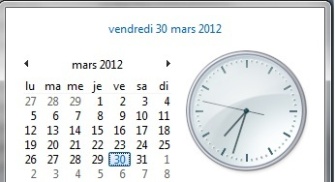 On vous demande d’analyser la situation de l’organisationLa lettre suivante vient d’être réceptionnée au service comptable de la part de notre fournisseur SOKOA 
(compte 401SOKOA).SOKOA PRODUCTS26 ROUTE DE LA TURBIE64700 HENDAYEHENDAYE, le 30 novembre 2011Objet : retard de paiement de factureMonsieur, Sauf erreur ou omission de notre part, nous constatons que votre compte client présente à ce jour un solde débiteur de 11 737,54 euros. Ce montant correspond à notre facture suivante restée impayée :L’échéance étant dépassée, nous vous demandons de bien vouloir régulariser cette situation par retour de courrier. Dans le cas où votre règlement aurait été adressé entre temps, nous vous prions de ne pas tenir compte de la présente. Vous remerciant par avance, nous vous prions d'agréer, Monsieur, l’expression de nos salutations distinguées.									M. DunantPour cela vous devez : Dans le module comptable Consulter le compte comptable du fournisseur 401SOKOA et vérifier l’exactitude des informations communiquées par cette lettre de relance, par le biais du grand livre interactif (comptes fournisseurs).Vérifier les paramètres de la fiche de ce fournisseur (Plan Comptable Entreprise) afin de consulter les modalités de règlement.Quel est le solde du compte (combien devons nous encore à ce fournisseur) ?……………………………………………………………………………………………………………….Le montant réclamé est-il cohérent ?……………………………………………………………………………………………………………….……………………………………………………………………………………………………………….……………………………………………………………………………………………………………….Quelle est la date d’échéance de cette facture ?……………………………………………………………………………………………………………….Quelles sont les modalités de règlement envers ce fournisseur ?……………………………………………………………………………………………………………….Est-il normal d’avoir reçu cette lettre de relance ?……………………………………………………………………………………………………………….……………………………………………………………………………………………………………….Que devez vous envisager, en tant que comptable, en fonction de cette situation ?……………………………………………………………………………………………………………….……………………………………………………………………………………………………………….On vous demande d’analyser la situation de l’entreprise envers l’Etat au sujet de sa TVA (Taxe sur la Valeur Ajoutée) du mois d’octobre.Pour cela vous devez :Dans le module comptable Consulter la déclaration de TVA du mois d’octobre 2011.Consulter le compte comptable Banque populaire de Canet (numéro 5121) du 01 octobre 2011 
au 31 novembre 2011, par le biais du grand livre interactif (comptes de bilan).Sur la déclaration de TVA, quelle est la nature de la TVA déductible ? Quel est le montant de la TVA correspondante ?……………………………………………………………………………………………………………….……………………………………………………………………………………………………………….Retrouvez par le calcul, la base HT de cette TVA déductible.……………………………………………………………………………………………………………….……………………………………………………………………………………………………………….……………………………………………………………………………………………………………….Pourquoi l’entreprise peut-elle déduire la TVA liées à ses achats sur la TVA à reverser à l’Etat ?……………………………………………………………………………………………………………….……………………………………………………………………………………………………………….……………………………………………………………………………………………………………….……………………………………………………………………………………………………………….La TVA représente-t-elle une charge pour l’entreprise ?……………………………………………………………………………………………………………….……………………………………………………………………………………………………………….……………………………………………………………………………………………………………….Pour le mois d’octobre quel est le montant de la TVA à reverser à l’Etat ?……………………………………………………………………………………………………………….……………………………………………………………………………………………………………….……………………………………………………………………………………………………………….Par rapport à cette déclaration de TVA pour le mois d’octobre, quelle va être l’incidence sur sa trésorerie ?……………………………………………………………………………………………………………….……………………………………………………………………………………………………………….……………………………………………………………………………………………………………….……………………………………………………………………………………………………………….EBP - L’analyse d’une entreprise avec un PGI (Progiciel de Gestion Intégré)CAS VINTAGELa société VINTAGE France a été créée en 2006 sous la forme juridique d’une société anonyme par Philippe GARNIER, l’actuel Président du conseil d’administration et directeur général de la société. Spécialisée dans le négoce de mobilier de bureau, la société s’adresse à une clientèle de particuliers, de professionnels et de collectivités publiques ; essentiellement dans la région orléanaise. Il lui arrive, plus rarement, de s’adresser à une clientèle plus éloignée, y compris à l’étranger.VINTAGE France développe une politique produit ambitieuse en commercialisant du mobilier de bureau de qualité, parfaitement sélectionné auprès de fabricants reconnus. De l'implantation à l'installation, VINTAGE  France réalise l'agencement complet des bureaux et répond de façon intelligente au besoin d'image de marque des entreprises actuelles.Le dynamisme de ses dirigeants et la forte motivation de son personnel lui ont permis de devenir aujourd’hui un acteur significatif et un fournisseur majeur du mobilier de bureau en France métropolitaine.La société dispose d’une plateforme logistique de , situé au cœur de , qui permet de garantir des délais de livraison et d’installation rapides pour des milliers de références tenues en stock.La société emploie 18 personnes. Une équipe de commerciaux hautement qualifiés, formés à l’aménagement des bureaux, est à l’écoute de la clientèle. Ils peuvent concevoir et personnaliser tous les projets d’aménagement de bureaux qui répondent au mieux à la demande et disposent d’une certaine latitude pour négocier les prix. ORGANIGRAMME DE Poste de travail : Responsable des ventes  (Modules Commercial et Compta)	Société : VintageCode utilisateur : RESPVENTE		Mot de passe utilisateur : com1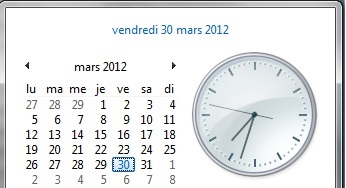 On vous demande de vérifier les conditions suggérées par le nouveau client, 
prospecté par M. Girardot (commercial), par le biais de sa commande par téléphone.Pour cela vous pouvez : Dans le module commercialVérifier les quantités disponibles en stock.Afficher les conditions de vente envers les collectivités publiques (Famille client).Dans le module comptable Afficher le tableau de bord (année 2011).Est-il possible d’honorer la commande (les quantités en stock sont-elles satisfaisantes) ?……………………………………………………………………………………………………………….……………………………………………………………………………………………………………….……………………………………………………………………………………………………………….Les diverses conditions accordées par le commercial sont-elles spécifiques à la catégorie « Collectivités publiques » ?……………………………………………………………………………………………………………….……………………………………………………………………………………………………………….……………………………………………………………………………………………………………….……………………………………………………………………………………………………………….……………………………………………………………………………………………………………….En fonction de la situation financière de l’organisation, le directeur commercial peut-il accepter les conditions de règlement accordées par M. Girandot (commercial) ?……………………………………………………………………………………………………………….……………………………………………………………………………………………………………….……………………………………………………………………………………………………………….En fonction du résultat comptable de l’organisation, le directeur commercial peut-il accepter les conditions de réductions accordées par M. Girandot (commercial) ?……………………………………………………………………………………………………………….……………………………………………………………………………………………………………….……………………………………………………………………………………………………………….……………………………………………………………………………………………………………….L’organisation est-elle Industrielle, commerciale ou prestataire de service ?……………………………………………………………………………………………………………….On vous demande d’analyser la situation de l’entreprise envers l’Etat au sujet de sa TVA (Taxe sur la Valeur Ajoutée) du mois d’octobre.Pour cela vous devez :Dans le module comptable Consulter la déclaration de TVA du mois d’octobre 2011.Consulter la balance interactive des comptes de gestion (les ventes commencent par le chiffre 7 
et les charges par le chiffre 6) du 01 octobre 2011 au 31 octobre 2011.Sur la déclaration de TVA, quelle est la base HT de la TVA à verser à l’Etat (TVA collectée) ? Quel est le montant de la TVA correspondante ?……………………………………………………………………………………………………………….……………………………………………………………………………………………………………….Quels sont les comptes de produits (classe 7) correspondant à la base HT de la TVA à verser à l’Etat ?Quel est le montant de la TVA collectée pour le mois d’octobre (du 01 au 31 octobre 2011) 
au travers du compte de TVA correspondant (44571) ?……………………………………………………………………………………………………………….……………………………………………………………………………………………………………….En fonction des informations ci-dessous, pourquoi le montant est-il légèrement différent ?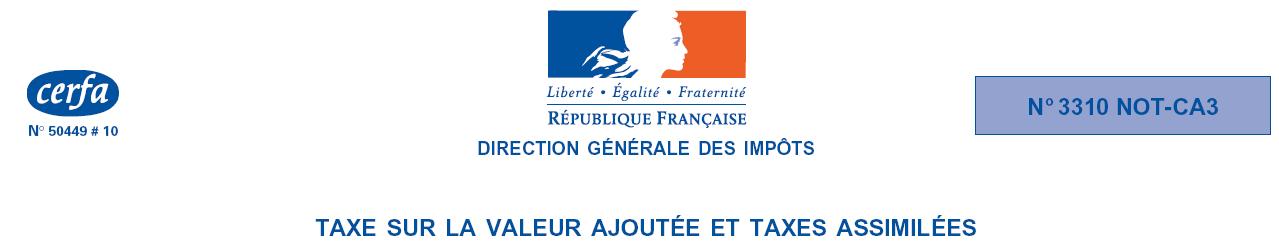 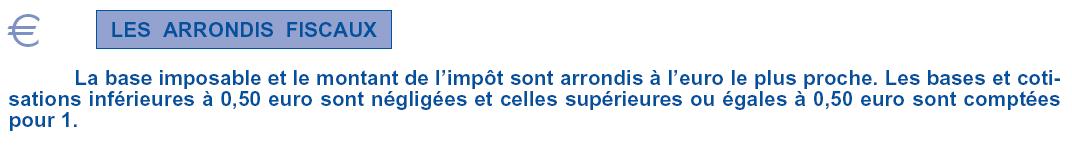 ……………………………………………………………………………………………………………….……………………………………………………………………………………………………………….……………………………………………………………………………………………………………….FICHE ENTREPRISEFICHE ENTREPRISECoordonnéesVINTAGE FranceZAC Clos de 16 rue des Cordelles - 66140 CANET-EN-ROUSSILLONTéléphone : 33 (0)4 38 77 41.12   Télécopie : 33 (0)4 38.77.41.50ActivitéNégoce de détail de mobilier de bureauMentions légalesRCS Perpignan  06 B 419 581 715       Capital 250 000 €SIRET 419 581 715 00028              NAF 4759A  (Commerce de meubles)Numéro d’identification fiscale : FR19 419 581 715Directeur généralPhilippe GARNIER : Président du C.A., Directeur général   ContactsDirectrice administrative et financière : Evelyne MASSON	04.38.77.41.52Directeur de la logistique : Jacques DILIGENT		04.38.77.41.56Directeur commercial :  Eric DANGREMONT		04.38.77.41.63Expert ComptableGeorges LECOCHENEC  Expert Comptable et Commissaire aux ComptesA.B.C FIDUDICIAIRE8 Route de Blois – 66000 PERPIGNANTél : 04.38.75.64.87 - Télécopie : 04.38.75.78.45 BanquesBanque Populaire de Canet - 4 Boulevard Alexandre Martin  66140 CanetSociété Générale – 8 Rue de l’Argonne 66140 CanetNuméroDateMontantFF0000000916/11/201111 737,54FICHE ENTREPRISEFICHE ENTREPRISECoordonnéesVINTAGE FranceZAC Clos de 16 rue des Cordelles - 66140 CANET-EN-ROUSSILLONTéléphone : 33 (0)4 38 77 41.12   Télécopie : 33 (0)4 38.77.41.50ActivitéNégoce de détail de mobilier de bureauMentions légalesRCS Perpignan  06 B 419 581 715       Capital 250 000 €SIRET 419 581 715 00028              NAF 4759A  (Commerce de meubles)Numéro d’identification fiscale : FR19 419 581 715Directeur généralPhilippe GARNIER : Président du C.A., Directeur général   ContactsDirectrice administrative et financière : Evelyne MASSON	04.38.77.41.52Directeur de la logistique : Jacques DILIGENT		04.38.77.41.56Directeur commercial :  Eric DANGREMONT		04.38.77.41.63Expert ComptableGeorges LECOCHENEC  Expert Comptable et Commissaire aux ComptesA.B.C FIDUDICIAIRE8 Route de Blois – 66000 PERPIGNANTél : 04.38.75.64.87 - Télécopie : 04.38.75.78.45 BanquesBanque Populaire de Canet - 4 Boulevard Alexandre Martin  66140 CanetSociété Générale – 8 Rue de l’Argonne 66140 CanetFICHE TELEPHONIQUEFICHE TELEPHONIQUEFICHE TELEPHONIQUEFICHE TELEPHONIQUEAppel reçu le : ........ ..................   à : .........................Par : ...........................................................................  Vous rappellera             Urgent    Merci de rappeler          Pour informationObjet :   .................................................................DestinataireEmetteurPour : ...............................................................................Fonction : .........................................................................Service : ...........................................................................Téléphone :........................................................................De : .....................................................................Société : .............................................................Fonction : ...........................................................Service :..............................................................Téléphone :..........................................................Objet de l’appelObjet de l’appelSuite à vote entretien du 23/11 avec M. Casares, la commune de Bourges passe commande :de 6 sièges de réunion Arias doublure interne matelasséeet de 18  sièges visiteur Arias chroméaux conditions prévues lors de l’entretien.Mode de règlement : Virement à 60 jours netsRemise commerciale : 20 %Port : Livraison en franchise de frais de portLivraison souhaitée pour le 8/12Suite à vote entretien du 23/11 avec M. Casares, la commune de Bourges passe commande :de 6 sièges de réunion Arias doublure interne matelasséeet de 18  sièges visiteur Arias chroméaux conditions prévues lors de l’entretien.Mode de règlement : Virement à 60 jours netsRemise commerciale : 20 %Port : Livraison en franchise de frais de portLivraison souhaitée pour le 8/12Numéro de compteIntituléSolde (avec 2 décimales)